PAROISSE SAINTE ANNE DE BONLIEU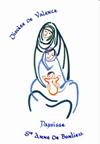 Secrétariat Paroissial – Maison Paroissiale – 2, rue du Monastère – 26160 BONLIEU/ROUBIONPermanences : du lundi au samedi - de 9h30 à 11h30.Tél : 04 75 53 92 23 – Mail : paroissesainteannedebonlieu@gmail.comSite : sainteannedebonlieu.catholique.frAdministrateur Père Eric Lorinet, Vicaire Père Joël Guintang - Monastère Ste Anne à Bonlieu – 04 75 53 92 23Abonnement « Le Relais » - Maison Paroissiale - 2, rue du Monastère – 26160 BONLIEU/ROUBION - 20 € par an4        FEUILLE PAROISSIALE                             OCTOBRE  2020Messe anticipée tous les samedis soir18h30Cléon d’AndranDimanche 4 octobre9h3011h00St Marcel/EspelucheBonlieu/DieulefitSamedi 10 octobreMesses anticipées18h0018h30 SauzetCléonDimanche 11 octobreDIMANCHE AUTREMENT11h00Messe uniqueVoir programmeAu dosDimanche 18 octobre 9h3011h00St Marcel/La BâtieBonlieu/DieulefitDimanche 25 octobre9h3011h00St Marcel /AllanBonlieu/DieulefitDimanche 1er novembreTOUSSAINT9h309h309h3011h0015h00St Marcel les S.EspeluchePuy St MartinBonlieu/DieulefitTeyssièresLundi 2 novembreDEFUNTS9h0010h3018h3018h30St GervaisVescMarsanneMontboucher